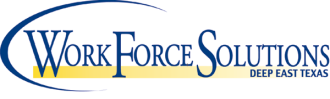 Success is all about steps 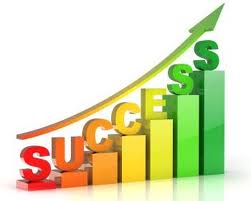 let us assist you on your way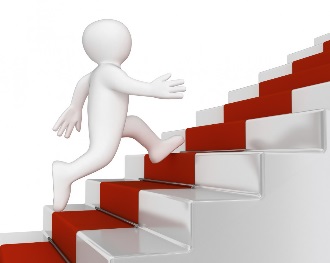 Paid Work ExperienceJob Search AssistanceJob ReferralsEducation AssistanceTrainingWorkshopsCareer PlanningResume WritingInterviewing TipsGED AssistanceBirth CertificateSocial Security CardDriver Licenses or Picture IDHigh School Diploma, GED or School TranscriptDEDICATION 